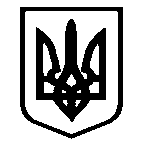 Костянтинівська сільська радаМиколаївського району Миколаївської області           __________________Виконавчий комітет_____________________Р І Ш Е Н Н Я  № 98   с. Костянтинівка                                                             від 22 вересня 2023 рокуПро встановлення опіки над дитиною-сиротоюХХХХХХХХХХХХХВідповідно до статті 34 Закону України «Про місцеве самоврядування в Україні», статей 1, 11 Закону України «Про забезпечення організаційно-правових умов соціального захисту дітей-сиріт та дітей, позбавлених батьківського піклування», статі 5 Закону України «Про охорону дитинства», статей 55, 56, 61, 62, 63, 67 Цивільного Кодексу України, статей 243, 244 Сімейного Кодексу України, пунктів 3, 40, 42, 44 «Порядку провадження органами опіки та піклування діяльності, пов'язаної із захистом прав дитини», затвердженого Постановою КМУ від 24.09.2008 року №866,  розглянувши заяву громадянки ХХХХХХХХХХХХХХ та подані нею документи, виконавчий комітет Костянтинівської сільської ради:ВИРІШИВ:Встановити опіку над дитиною-сиротою ХХХХХХХХ, ХХХХХ 2008 року народження.Призначити громадянку ХХХХХХХ опікуном над малолітньою ХХХХХХХ.Ознайомити громадянку ХХХХХХХХ з обов’язками опікуна та зобов’язати добросовісно їх виконувати.Контроль за виконанням рішення покласти на першого заступника сільського голови Ніну РЕВТУ.  Сільський голова                                                                       Антон ПАЄНТКО 